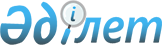 Об утверждении Положения государственного учреждения "Отдел финансов Майского района"Постановление акимата Майского района Павлодарской области от 21 апреля 2022 года № 76/4
      В соответствии с пунктом 2 статьи 31 Закона Республики Казахстан "О местном государственном управлении и самоуправлении в Республике Казахстан", подпунктом 8) статьи 18, статьей 124 Закона Республики Казахстан "О государственном имуществе", постановлением Правительства Республики Казахстан от 01 сентября 2021 года № 590 "О некоторых вопросах организации деятельности государственных органов и их структурных подразделений", акимат Майского района ПОСТАНОВЛЯЕТ:
      1. Утвердить прилагаемое Положение о государственном учреждении "Отдел финансов Майского района".
      2. Государственному учреждению "Отдел финансов Майского района" в установленном законодательством порядке обеспечить:
      направление настоящего постановления в Республиканское государственное предприятие на праве хозяйственного ведения "Институт законодательства и правовой информации Республики Казахстан" для официального опубликования и включения в Эталонный контрольный банк нормативных правовых актов Республики Казахстан;
      размещение настоящего постановления на интернет - ресурсе акимата Майского района;
      принятие иных необходимых мер вытекающих из настоящего постановления.
      3. Контроль за исполнением настоящего постановления возложить на руководителя аппарата акима Майского района.
      4. Настоящее постановление вводится в действие со дня его первого официального опубликования. Положение о государственном учреждении "Отдел финансов Майского района" Глава 1. Общие положения
      1. Государственное учреждение "Отдел финансов Майского района" является государственным органом Республики Казахстан, осуществляющим руководство в сфере исполнения бюджета, ведение бухгалтерского учета и бюджетной отчетности по исполнению местного бюджета и реализация прав государства на коммунальное имущества и приватизации.
      2. Государственное учреждение "Отдел финансов Майского района" ведомств не имеет.
      3. Государственное учреждение "Отдел финансов Майского района" осуществляет свою деятельность в соответствии с Конституцией и законами Республики Казахстан, актами Президента и Правительства Республики Казахстан, иными нормативными правовыми актами, а также настоящим Положением.
      4. Государственное учреждение "Отдел финансов Майского района" является юридическим лицом в организационно-правовой форме государственного учреждения, имеет печать и штампы со своим наименованием на государственном языке, бланки установленного образца, в соответствии с законодательством Республики Казахстан счета в органах казначейства.
      5. Государственное учреждение "Отдел финансов Майского района" вступает в гражданско-правовые отношения от собственного имени.
      6. Государственное учреждение "Отдел финансов Майского района" имеет право выступать стороной гражданско-правовых отношений от имени государства, если оно уполномочено на это в соответствии с законодательством.
      7. Государственное учреждение "Отдел финансов Майского района" по вопросам своей компетенции в установленном законодательством порядке принимает решения, оформляемые приказами руководителя государственного учреждения "Отдел финансов Майского района".
      8. Структура и лимит штатной численности государственного учреждения "Отдел финансов Майского района" утверждаются в соответствии с действующим законодательством.
      9. Местонахождение государственного учреждения "Отдел финансов Майского района": Республика Казахстан, Павлодарская область, 140800, Майский район, село Коктобе, улица Абылайхана, строение 36.
      10. Полное наименование государственного учреждения - "Май ауданының қаржы бөлімі" мемлекеттік мекемесі, государственное учреждение "Отдел финансов Майского района".
      11. Режим работы государственного учреждения "Отдел финансов Майского района" устанавливается правилами внутреннего трудового распорядка и не должен противоречить нормам трудового законодательства Республики Казахстан.
      Режим работы государственного учреждения "Отдел финансов Майского района" устанавливается в следующем порядке: с 9.00 до 18.30 часов, обеденный перерыв с 13.00 до 14.30 часов при пятидневной рабочей неделе, выходные дни: суббота - воскресенье.
      12. Учредителем государственного учреждения "Отдел финансов Майского района" является государство в лице акимата Майского района.
      13. Настоящее Положение является учредительным документом государственного учреждения "Отдел финансов Майского района".
      14. Финансирование деятельности государственного учреждения "Отдел финансов Майского района" осуществляется из местногобюджета.
      15. Государственному учреждению "Отдел финансов Майского района" запрещается вступать в договорные отношения с субъектами предпринимательства на предмет выполнения обязанностей, являющихся функциями государственного учреждения "Отдел финансов Майского района". Глава 2. Цель, предмет деятельности, задачи и полномочия государственного учреждения "Отдел финансов Майского района"
      16. Целью государственного учреждения "Отдел финансов Майского района" является проведение государственной политики по обеспечению своевременного исполнения бюджета района и использованию объектов коммунальной собственности. 
      17. Предметом деятельности государственного учреждения "Отдел финансов Майского района" является осуществление на уровне района государственной политики по обеспечению исполнения бюджета и эффективному управлению коммунальной собственностью.
      18. Задачи:
      1) реализация государственной социально-экономической и финансовой политики путем координации деятельности исполнительных органов акимата Майского района;
      2) исполнение районного бюджета, ведение бюджетного учета и отчетности по исполнению районного бюджета;
      3) ведение мониторинга по государственным закупкам;
      4) учет и повышение эффективности использования коммунальной собственности;
      5) развитие и укрепление материально-технической базы.
      19. Функции:
      1) осуществляет исполнение бюджета по поступлениям района;
      2) осуществляет координацию деятельности исполнительных органов района по разработке и реализации стратегических планов района; 
      3) ведет бюджетный учет и отчетность по исполнению бюджета района;
      4) координирует деятельность администраторов бюджетных программ по исполнению бюджета;
      5) обеспечивает исполнение районного бюджета, подготавливает отчет об его исполнении;
      6) осуществляет меры по повышению эффективности расходования денежных средств государственными учреждениями района; 
      7) совершенствует процесс исполнения местного бюджета, внедряет метод бюджетного программирования, оценки эффективности бюджетных программ;
      8) составляет, утверждает и ведет сводный план финансирования по обязательствам, сводный план поступлений и финансирования по платежам местного бюджета;
      9) осуществляет методологическое руководство исполнения районного бюджета;
      10) проводит анализ использования средств районного бюджета;
      11) осуществляет бюджетный мониторинг;
      12) ведет учет и анализ использования средств резерва акимата района;
      13) координирует деятельность исполнительных органов акимата района по применению законодательства Республики Казахстан о государственных закупках;
      14) подготавливает материалы на заседания акимата района и акиму района по вопросам, касающихся деятельности государственного учреждения "Отдел финансов Майского района";
      15) проводит в соответствии с законодательством Республики Казахстан комплекс мероприятий по обеспечению полноты и своевременности зачисления поступлений в бюджет;
      16) в установленном порядке разрабатывает проекты правовых актов в сфере управления коммунальным имуществом в пределах своей компетенции;
      17) ведет реестр государственного имущества в порядке, определяемом Правительством Республики Казахстан, и предоставляет информацию пользователям реестра государственного имущества;
      18) управляет районным коммунальным имуществом, осуществляет меры по его защите;
      19) разрабатывает проекты актов акимата района об утверждении перечней объектов районной коммунальной собственности, подлежащих приватизации;
      20) проводит конкурсы в соответствии с Законом Республики Казахстан "О государственных закупках" по определению периодического печатного издания для опубликования извещения о проведении торгов по приватизации районного коммунального имущества;
      21) предоставляет районное коммунальное имущество в имущественный наем (аренду), безвозмездное пользование, доверительное управление, передаче в концессию физическим лицам и негосударственным юридическим лицам без права последующего выкупа, с правом последующего выкупа или с правом последующей передачи в собственность субъектам малого предпринимательства на безвозмездной основе, если иное не предусмотрено законами Республики Казахстан;
      22) разрабатывает проекты решений об использовании районного коммунального имущества, в том числе о передаче его в залог, имущественный наем (аренду), безвозмездное пользование и доверительное управление, если иное не предусмотрено законами Республики Казахстан;
      23) организует работу по передаче государственного имущества из одного вида собственности в другой;
      24) обеспечивает контроль за использованием и сохранностью районного коммунального имущества;
      25) закрепляет районное коммунальное имущество за районными коммунальными юридическими лицами;
      26) организует учет, хранение, оценку и дальнейшее использование районного коммунального имущества, обращенного (поступившего) в коммунальную собственность, признанного в порядке, установленном законодательством Республики Казахстан, бесхозяйным, перешедшего государству по праву наследования, а также выморочного имущества, находок, безнадзорных животных, безвозмездно перешедших в порядке, установленном законодательством Республики Казахстан, в коммунальную собственность, доли кладов, не содержащих вещей, относящихся к культурным ценностям;
      27) осуществляет контроль за выполнением доверительным управляющим обязательств по договору доверительного управления районным коммунальным имуществом;
      28) организует учет районного коммунального имущества, обеспечивает его эффективное использование;
      29) осуществляет приватизацию районного коммунального имущества, обеспечивает оценку объекта приватизации, осуществляет подготовку и заключение договоров купли-продажи объекта приватизации и проводит контроль за соблюдением условий договоров купли-продажи;
      30) осуществляет контроль за своевременностью и полнотой начисления дивидендов на принадлежащие акимату района акции и их выплаты, а также за распределением чистого дохода между участниками товарищества с ограниченной ответственностью, доля участия в уставном капитале которого принадлежит акимату района;
      31) обеспечивает в установленном законодательством Республики Казахстан порядке рассмотрение обращений физических и юридических лиц, служебных документов;
      32) принимает меры, направленные на всемерное развитие государственного языка, укрепляет его международный авторитет;
      33) осуществляет иные функции в соответствии с действующим законодательством Республики Казахстан. 
      20. Полномочия:
      1) вносить на рассмотрение акимата, акима района и в вышестоящие организации предложения по основным направлениям развития, оперативному решению проблем в сфере обеспечения исполнения бюджета и эффективному управлению коммунальной собственностью Майского района;
      2) в установленном законодательством порядке, запрашивать и получать необходимую информацию, документы и иные материалы от государственных органов, органов местного самоуправления и иных организаций;
      3) проводить совещания по вопросам, входящим в компетенцию государственного учреждения "Отдел финансов Майского района";
      4) осуществлять контроль за эффективностью использования средств районного бюджета.
      Для выполнения полномочий государственное учреждение "Отдел финансов Майского района" взаимодействует с другими исполнительными органами, организациями и предприятиями района. Глава 3. Статус, полномочия первого руководителя государственного учреждения "Отдел финансов Майского района"
      21. Руководство государственным учреждением "Отдел финансов Майского района" осуществляется первым руководителем, который несет персональную ответственность за выполнение возложенных на государственное учреждение "Отдел финансов Майского района" задач и осуществление им своих функций. 
      22. Первый руководитель государственного учреждения "Отдел финансов Майского района" назначается на должность и освобождается от должности акимом района в соответствии с действующим законодательством Республики Казахстан.
      23. Первый руководитель государственного учреждения "Отдел финансов Майского района" не имеет заместителей.
      24. Полномочия первого руководителя государственного учреждения "Отдел финансов Майского района":
      1) представляет на утверждение акимата района Положение о государственном учреждении "Отдел финансов Майского района";
      2) назначает на должности и освобождает от должностей работников государственного учреждения "Отдел финансов Майского района" в соответствии с действующим законодательством Республики Казахстан; 
      3) издает приказы и дает указания по вопросам, входящим в его компетенцию, обязательные для выполнения всеми работниками государственного учреждения "Отдел финансов Майского района";
      4) осуществляет личный прием физических лиц и представителей юридических лиц;
      5) утверждает должностные инструкции работников;
      6) осуществляет в порядке, установленном законодательством Республики Казахстан, поощрение работников государственного учреждения "Отдел финансов Майского района", оказание материальной помощи, наложение на них дисциплинарных взысканий;
      7) утверждает перспективные и текущие планы работы государственного учреждения "Отдел финансов Майского района";
      8) представляет государственное учреждение "Отдел финансов Майского района" во всех государственных органах и иных организациях, независимо от форм собственности, в соответствии с действующим законодательством Республики Казахстан;
      9) принимает необходимые меры по противодействию коррупции и несет за это персональную ответственность;
      10) заключает договоры, соглашения в пределах своей компетенции;
      11) осуществляет иные полномочия в соответствии с законодательством Республики Казахстан.
      Исполнение полномочий первого руководителя государственного учреждения "Отдел финансов Майского района" в период его отсутствия осуществляется лицом, его замещающим в соответствии с действующим законодательством.
      25. Взаимоотношения между государственным учреждением "Отдел финансов Майского района" и уполномоченным органом соответствующей отрасли регулируются действующим законодательством Республики Казахстан.
      26. Взаимоотношения между государственным учреждением "Отдел финансов Майского района" и трудовым коллективом определяются в соответствии с Трудовым кодексом Республики Казахстан и коллективным договором. Глава 4. Имущество государственного учреждения "Отдел финансов Майского района"
      27. Государственное учреждение "Отдел финансов Майского района" может иметь на праве оперативного управления обособленное имущество в случаях, предусмотренных законодательством.
      28. Имущество государственного учреждения "Отдел финансов Майского района" формируется за счет имущества, переданного ему собственником, и иных источников, не запрещенных законодательством Республики Казахстан.
      29. Имущество, закрепленное за государственным учреждением "Отдел финансов Майского района", относится к коммунальной собственности района.
      30. Государственное учреждение "Отдел финансов Майского района" не вправе самостоятельно отчуждать или иным способом распоряжаться закрепленным за ним имуществом и имуществом, приобретенным за счет средств, выданных ему по плану финансирования, если иное не установлено законодательством. Глава 5. Реорганизация и упразднение государственного учреждения "Отдел финансов Майского района"
      31. Реорганизация и упразднение государственного учреждения "Отдел финансов Майского района" осуществляются в соответствии с законодательством Республики Казахстан.
      32. При упразднении (ликвидации) государственного учреждения "Отдел финансов Майского района" имущество, оставшееся после удовлетворения требований кредиторов, остается в районной коммунальной собственности.
      33. "Отдел финансов Майского района" организаций, находящиеся в ведении не имеет.
					© 2012. РГП на ПХВ «Институт законодательства и правовой информации Республики Казахстан» Министерства юстиции Республики Казахстан
				
      Аким района 

А. Амирин
Утверждено
постановлением 
акимата Майского района
от "21" апреля 2022 года
№ 76/4